Программное обеспечение Составлен в соответствии с требованиями для международного чемпионата. Если версия не указана, устанавливается последняя на момент настройки рабочих мест.Компьютерное и сетевое оборудованиеМебельРазноеБизюкова Татьяна ВасильевнаНачальник отдела СПО Ярославского филиала РЭУTBizjukova@rea-yar.ru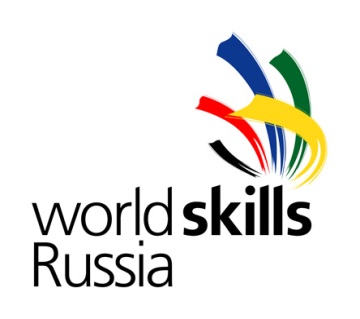 Технический департаментИнфраструктурный лист17Веб-дизайн№Наименование и характеристикиКол мест участниковКол мест экспертов1Microsoft Office 20101052Geany1053Kompozer1054Notepad ++1055Sublime Text 21056Web Browser - Firefox Developer Edition.1057Web Browser - Internet Explorer 111058Web Browser - Chrome1059Adobe Creative (Fireworks, Photoshop, Illustrator, Dreamweaver)10510Adobe Acrobat reader10511GIMP10512Inkscape10513Windows Server 2012 R2 Hyper-V1114Windows 7105№Наименование и характеристикиКол мест участниковКол мест экспертов1Сервер: Два сетевых интерфейса, Core i7, 16GB ОЗУ, 1TB HD, DVD±RW, Монитор 23", ИБП на 1000 Вт, мышь, клавиатура.1 виртуальный сервер аналогичной конфигурации1 виртуальный сервер аналогичной конфигурации2Рабочее место: Core i3, 4GB ОЗУ, 500GB HD, Монитор 19", мышь, клавиатура.1053Принтер: А4, лазерный, монохромный114Коммутатор 16 портов115Маршрутизатор с Wi-Fi116Кабель UTP-5 (бухта 305м)117Проектор + экран11№Наименование и характеристикиКол мест участниковКол мест экспертов1Кресло компьютерное1052Стул стандартный1053Стол компьютерный1054Стол 45Стеллаж из конструкций 1.0 х 0.5 х 2.0 м (код 701)11№Наименование и характеристикиКол1Кулер для воды с бутылкой (20л) и стаканчиками12Степлер13Скотч широкий14Бумага А4 для печати (пачка 500 листов)15Ножницы 16Микрофон17Колонки: не менее 2х20Вт, для компьютера18Универсальный набор первой медицинской помощи19Средство для самостоятельной борьбы с огнем (огнетушитель)1